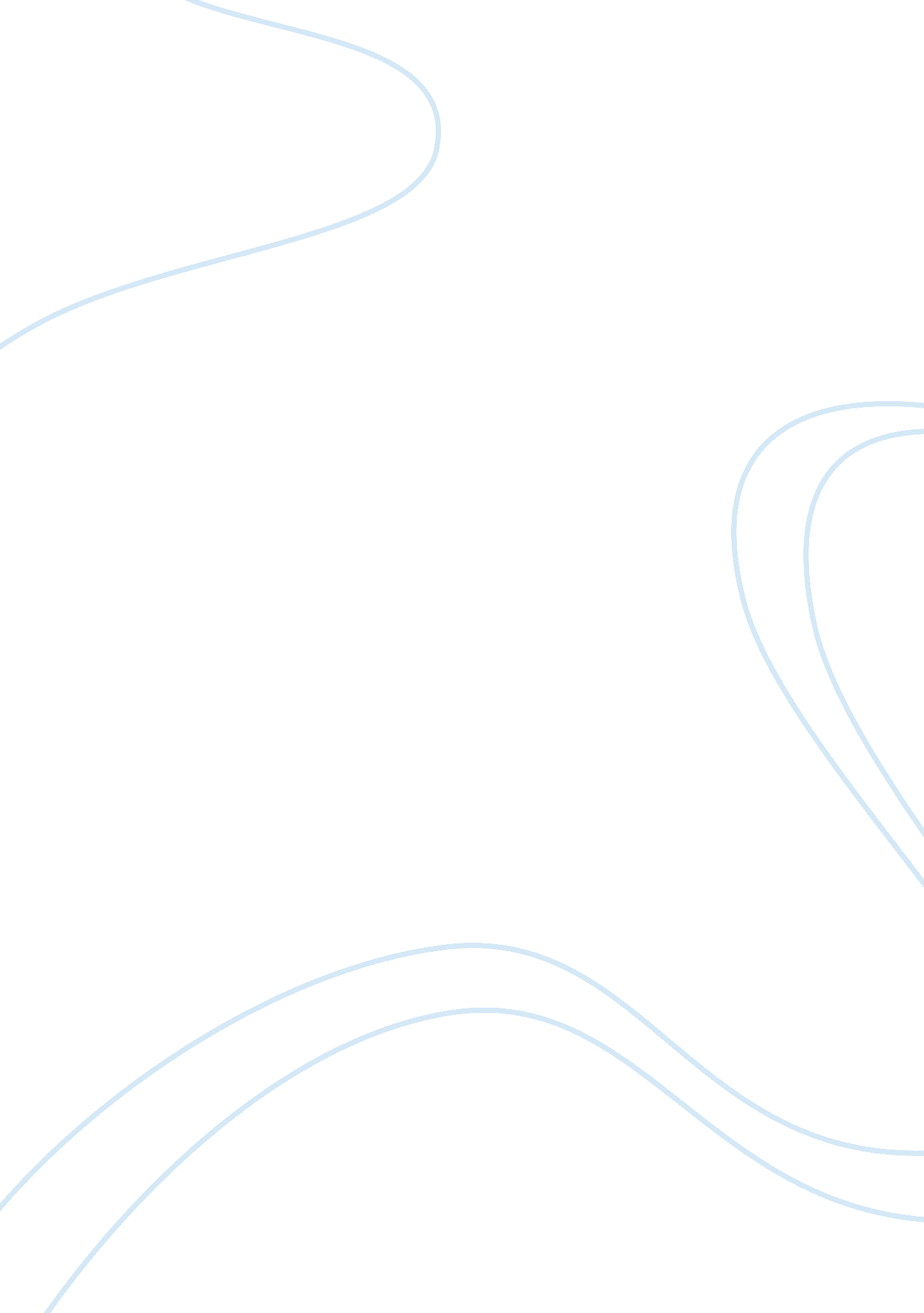 A travel pieceLiterature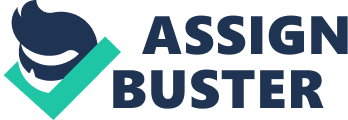 Even though she feels that it is quite safe being in a lifeboat as it would be anywhere else, the story progresses to a rather unpleasant conclusion, wherein at a certain point, Annette stands at a juncture where she is supposed to decide over participating in an act involving cannibalism. Despite this being one of the worst forms of evil, her decision is in the onset of mundane reality. Annette’s character clearly projects the tendency among women by which they look to escape through fantasy along the paths of stereotypes that they have grown and socialized. 